STEPS:Float a question or proposition.If applicable, have students brainstorm answers, ultimately settling on four good ones.Give students 1-5 minutes to independently collect their thoughts in writing.Have students move their bodies to the corner of their choice.Have students at each corner self-organize into smaller groups (two, three, or four usually works)In the new small groups, have them use their notes to discuss and justify why they chose that corner.After they have had sufficient time to discuss, have each small group choose a spokesperson.Have each small group coach their spokesperson about what they will say to fairly represent the main ideas of each group.Take turns having each spokesperson report out to the group.You can use propositional prompts:EXAMPLE: It is important to stick to your beliefs.It is important to be willing to revise your opinions.You can use question prompts:EXAMPLE:What are the most important qualities of an active mind?Which sentence is best punctuated (most concise? correctly punctuated? uses word choice? first person?)Agreement:Agree			              Disagree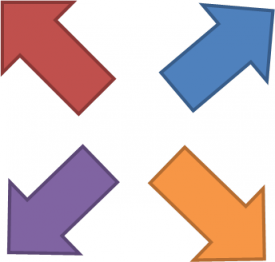 Strongly Agree	                  Strongly DisagreeFixed Answers:Creativity		              CuriosityCollaboration	                        Compassion